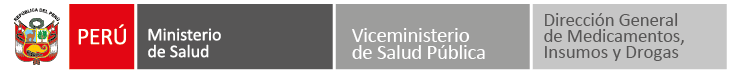 FORMATO DE COMUNICACIÓN PARA EL REGISTRO DEL PROFESIONAL MÉDICO O CIRUJANO DENTISTA PARA ADQUISICION DE TALONARIO DE RECETARIO ESPECIALSeñor(a)  Director Ejecutivo de la Dirección de Productos Farmacéuticos-DIGEMIDPor el presente documento comunicamos lo siguiente:NOMBRES Y APELLIDOS DEL MEDICO:------------------------------------------------------------------------------------------------------------------------------------------------------------------------------------------------------------------------------------D.N.I.  N°---------------------------------------------------------------------------------------------------------------------------------LUGAR Y FECHA DE NACIMIENTO:--------------------------------------------------------------------------------------------UNIVERSIDAD DE PROCEDENCIA:------------------------------------------------------------------------------------------------------------------------------------------------------------------------------------------------------------------------------------------ESPECIALIDAD:-----------------------------------------------------------------------------------------------------------------------N° C.M.P---------------------------------------------------------------------------------------------------------------------------------REGISTRO NACIONAL DE ESPECIALISTA Nº -------------------------------------------------------------------------------CONSULTORIO PARTICULAR:----------------------------------------------------------------------------------------------------                       DIRECCIÓN  : ---------------------------------------------------------------------------------------------------------                        TELEFONO   : ------------------------------------------------TELEFAX:-----------------------------------------ESTABLECIMIENTO DE SALUD:-------------------------------------------------------------------------------------------------                        ENTIDAD PUBLICA:------------------------------------------------------------------------------------------------                        DIRECCION:------------------------------------------------------SERVICIO:-------------------------------------                        ENTIDAD PRIVADA:-----------------------------------------------------------------------------------------------                        DIRECCION:------------------------------------------------------SERVICIO:-------------------------------------DOMICILIO : ---------------------------------------------------------------------------------------------------------------------------TELEFONO : ----------------------------------------------------------------------------------------------------------------------------E-MAIL	 : -------------------------------------------------------------------------------------------------------------------------------FIRMA :  ---------------------------------------------------------------------------------------------------------------------------------FECHA:  ---------------------------------------------------------------------------------------------------------------------------------POR MEDIO DE    BUEN USO DE LOS RECETARIOS ESPECIALES QUE ADQUIERA  SOMETIÉNDOME A LAS SANCIONES CORRESPONDIENTES EN CASO DE INCUMPLIMIENTO  DE  LOS REQUISITOS Y EXIGENCIAS   ESTABLECIDAS._______________________NOMBRES Y APELLIDOSN° DE DNI